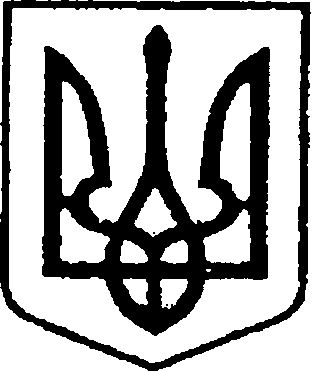                                                           УКРАЇНАЧЕРНІГІВСЬКА ОБЛАСТЬН І Ж И Н С Ь К А    М І С Ь К А    Р А Д АВ И К О Н А В Ч И Й    К О М І Т Е ТР І Ш Е Н Н Явід 23 серпня 2018 р.              		м. Ніжин    				№ 269Про платні послуги Ніжинської міської централізованої бібліотечної системиВідповідно до статей 32, 40, 42, 59  Закону України «Про місцеве самоврядування в Україні», постанови  Кабінету Міністрів України від 12.07.2017 р. № 493 «Про внесення змін до постанови Кабінету Міністрів України від 12.12.2011 р. № 1271», Закону України «Про бібліотеки і бібліотечну справу» (зі змінами), Регламенту виконавчого комітету Ніжинської міської ради Чернігівської області VII скликання, затвердженого рішенням виконавчого комітету Ніжинської  міської ради від 11.08.2016  № 220 та з метою упорядкування цін на надання платних послуг, виконавчий комітет Ніжинської міської ради вирішив:Затвердити Положення про надання платних послуг бібліотеками Ніжинської міської централізованої бібліотечної системи Ніжинської міської ради (додаток 1).Затвердити Порядок надання платних послуг у бібліотеках Ніжинської міської централізованої бібліотечної системи Ніжинської міської ради  (додаток 2).Затвердити Перелік та вартість послуг, що надають бібліотеки Ніжинської міської централізованої бібліотечної системи Ніжинської міської ради  (додаток 3).Рішення  виконавчого комітету Ніжинської міської ради від  29.03.2012 р. № 144 «Про затвердження тарифів на платні послуги в бібліотеках Ніжинської міської централізованої бібліотечної  системи» та від 25.01.2018  р. №13 «Про затвердження Положення про надання платних послуг бібліотеками Ніжинської міської централізованої бібліотечної системи Ніжинської міської ради Чернігівської області»  вважати таким, що втратило чинність.    Начальнику управління культури і туризму Ніжинської міської ради  Бассак Т.Ф. забезпечити оприлюднення даного рішення на офіційному сайті Ніжинської міської ради Контроль  за виконанням  рішення покласти на заступника міського голови з питань діяльності виконавчих органів ради Алєксєєнка І.В.Міський голова                  	                                                     А.ЛІННИК                                                                                                                  Додаток 1                                                                           до  рішення виконавчого комітету                                                            Ніжинської міської ради                                                                   від 23 серпня 2018 р.  № 269ПОЛОЖЕННЯпро надання платних послуг бібліотеками Ніжинської міської централізованої бібліотечної системи Ніжинської міської ради Чернігівської області 1.Загальні положення1.1  Платні послуги здійснюються бібліотеками Ніжинської міської централізованої бібліотечної системи Ніжинської міської ради Чернігівської області відповідно до постанови  Кабінету Міністрів України від 12.07.2017 р. № 493 «Про внесення змін до постанови Кабінету Міністрів України від 12.12.2011 р. № 1271», Закону України «Про бібліотеки і бібліотечну справу» (зі змінами). 1.2 Платні послуги введені з метою удосконалення обслуговування користувачів та розширення додаткових бібліотечних послуг. 1.3 Для виконання платних послуг бібліотеки використовують свої фонди та наявну техніку. 1.4  До платних послуг бібліотеки належать:– ксерокопіювання, сканування, фотографування з   книжок,  брошур,  газет, журналів, документів  з  фондів  бібліотек;- формування бібліографічних списків для курсових, дипломних та наукових робіт; - підготовка та надання письмових тематичних, фактографічних,  аналітичних,  адресно-бібліографічних  та інших довідок для фізичних та юридичних осіб; - користування міжбібліотечним     абонементом     (компенсування поштових витрат); - надання  в  оренду  приміщень у разі, коли  це  не  перешкоджає  провадженню закладом діяльності у сфері культури;- надання  послуг  з  користування  персональними комп'ютерами (робота з документом Word, пошук інформації в мережі Інтернет);- надання послуг з оформлення (комплектування) реєстраційно - облікових документів користувачів бібліотек (квитків, формулярів тощо);- продовження строку користування документами, резервування документів, нічний абонемент;- роздрукування інформації з електронних носіїв;- продаж документів з фондів бібліотек, що списуються та підлягають утилізації;1.5 Бібліотеки ведуть облік наданих послуг.1.6 Працівники, відповідальні за платні послуги у структурних підрозділах ЦБС, надають користувачам консультації щодо порядку надання платних послуг.1.7 Перелік платних послуг та вартість їх надання можуть змінюватись в залежності від вартості затрачуваних на них матеріалів, робочого часу.1.8 Структурні підрозділи ЦБС повинні мати затверджені в установленому порядку:– Положення про надання платних послуг (додаток 1 до рішення виконавчого комітету Ніжинської міської ради;– Порядок надання платних послуг (Додаток 2 до рішення виконавчого комітету Ніжинської міської ради).– Перелік та вартість надання платних послуг користувачам бібліотек Ніжинської міської ЦБС  (Додаток 3 до рішення виконавчого комітету Ніжинської міської ради).2. Основні завдання 2.1 Поліпшення якості та оперативності обслуговування користувачів за рахунок надання додаткових платних послуг. 2.2 Забезпечення та зберігання цінної частини фондів бібліотек. 2.3 Поліпшення матеріальної бази бібліотек. 3. Організація роботи 3.1 Використання  «Положення» і «Порядку надання платних послуг» передбачає:- перелік та вартість платних послуг, порядок їх надання у структурних підрозділах ЦБС;- взаємовідносини між користувачами, замовниками та працівниками бібліотек;- розподіл надання платних послуг здійснюється згідно з диференціацією підрозділів;- відповідальність працівників структурних підрозділів за надання платних послуг;- забезпечення систематичного й чіткого обліку всієї роботи з надання платних послуг та контролю за якістю виконання й станом обліково-звітної документації.4. Права і обов`язки Бібліотеки ЦБС мають право: 4.1 Вносити пропозиції щодо використання коштів, одержаних від надання платних послуг.4.2 Визначати можливість і доцільність виконання послуги.4.3 Рекламувати платні послуги, вносити пропозиції про розширення або припинення надання  платних послуг чи окремих їх видів.4.4 Вносити свої пропозиції щодо зміни цін на платні послуги.Бібліотеки ЦБС зобов’язані:4.5 Чітко дотримуватись виконання «Положення» та «Порядку надання платних послуг».4.6 Забезпечувати   якісне  та  оперативне обслуговування користувачів. 5. Керівництво роботою з надання платних послуг 5.1  Робота щодо організації та надання платних послуг очолюється директором ЦБС. 5.2 У структурних підрозділах ЦБС відповідальними працівниками за виконання даного положення є керівники підрозділів. 6. Порядок визначення вартості платних послуг 6.1 Розмір оплати за той чи інший вид послуги є розрахунок витрат, пов’язаних з наданням послуги. До складу витрат належать:- витрати на оплату праці;- матеріальні витрати (придбання літератури, матеріалів, інструментів, на проведення поточного ремонту, господарські та канцелярські витрати тощо);- амортизація основних фондів, що використовуються для надання послуг;6.2 Вартість послуг формується, виходячи з витрат (собівартості) та з урахуванням попиту і платоспроможності користувачів .6.3 Вартість послуг затверджується Рішенням виконавчого комітету Ніжинської міської ради Чернігівської області. 7. Облік і використання доходів від  платних послуг7.1 Доходи одержані від надання платних послуг фіксуються у Розрахункових книжках, зареєстрованих у Ніжинській ОДПІ, Книзі обліку розрахункових операцій, зараховуються на спеціальний рахунок Ніжинської міської ЦБС та використовуються згідно  Положення.- 20% вказаних коштів спрямовуються на створення умов для діяльності бібліотеки і надання відповідних послуг.- 55% -  на придбання літератури, паперу, витратних матеріалів, канцтоварів, ремонту оргтехніки, відрядження та ін.- 25 % — на заохочення працівників у вигляді преміювання.7.2 Бібліотека надає безкоштовні послуги згідно чинного законодавства окремим пільговим категоріям (користувачам з багатодітних сімей, з малозабезпечених сімей, дітям загиблих учасників АТО, дітям учасників АТО, учасникам бойових дій, чорнобильцям, дітям-інвалідам, дітям-сиротам, дітям позбавлених батьківського піклування, дітям із сімей вимушених переселенців з Донецької та Луганської областей, автономної республіки Крим та міста Севастополь). 8. Завдання працівників, безпосередньо пов’язаних з наданням платних послуг 8.1 Надавати користувачам інформацію про всі види платних послуг, які пропонують бібліотеки ЦБС . 8.2 Здійснювати оформлення відповідних документів про надані  платні послуги. 8.3  Слідкувати за якістю виконання запитів користувачів.Заступник міського голови                                       І.Алєксєєнко  Додаток 2 до рішення виконавчого комітету Ніжинської міської радивід 23 серпня 2018 р.  № 269Порядок надання платних послуг у бібліотеках Ніжинської міської централізованої бібліотечної системи Ніжинської міської ради1. Порядок надання платних послуг1.1. При впровадженні  платних послуг структурні підрозділи ЦБС керуються:«Положенням про платні послуги», «Порядком надання платних послуг у бібліотеках Ніжинської міської ЦБС», «Переліком та вартістю платних послуг Ніжинської міської ЦБС».1.2. Платні послуги надаються у  структурних підрозділах Ніжинської міської ЦБС:1. Центральна міська бібліотека.2. Бібліотека-філіал № 1 для дорослих.3. Бібліотека-філіал № 2 для дорослих.4. Бібліотека-філіал № 3 для дітей.5. Бібліотека-філіал № 4 для дітей.2. Перелік платних послуг, що надаються у підрозділах бібліотеки2.1. В кожному підрозділі бібліотеки призначається відповідальний за організацію і ведення платних послуг.2.2. До платних послуг бібліотеки належать:–  ксерокопіювання, сканування, фотографування з  книжок,  брошур,  газет, журналів, документів  з  фондів  бібліотек;- формування бібліографічних списків для курсових, дипломних та наукових робіт; - підготовка та надання письмових тематичних, фактографічних,  аналітичних,  адресно-бібліографічних  та інших довідок для фізичних та юридичних осіб; - користування міжбібліотечним     абонементом   (компенсування поштових витрат), доставка документів; - надання  в  оренду  приміщень у разі, коли  це  не  перешкоджає  провадженню закладом діяльності у сфері культури;- надання  послуг  з  користування  персональними комп'ютерами (робота з документом Word, пошук інформації в мережі Інтернет);- надання послуг з оформлення (комплектування) реєстраційно-облікових документів користувачів бібліотек (квитків, формулярів тощо);- продовження строку користування документами, резервування документів, нічний абонемент;- роздрукування інформації з електронних носіїв;- продаж документів з фондів бібліотек, що списуються та підлягають утилізації,3. Відповідальність за порушення правил користування та строків повернення літератури3.1. За порушення термінів повернення літератури з користувача стягується пеня у розмірі вартості наданої послуги за кожний прострочений день. 3.2. За порушення правил користувач позбавляється права користуватися платними видами послуг. 4. Ведення облікових документів та порядок звітності4.1. Відповідальні за надання платних послуг ведуть облік у «Книзі обліку розрахункових операцій» та «Розрахункових книжках» у порядку, передбаченому «Положенням про платні послуги». 4.2. Відповідальні за ведення облікової документації  з надання платних послуг у структурних підрозділах  – керівники підрозділів Ніжинської міської ЦБС. Заступник міського голови                                        І.Алєксєєнко                                                                                                             Додаток 3					    до рішення виконавчого комітету 									    Ніжинської міської ради					    від 23 серпня  2018 р. № 269ПЕРЕЛІК та ВАРТІСТЬ ПОСЛУГ, що надають бібліотеки Ніжинської міської централізованої бібліотечної системи Ніжинської міської радиЗаступник міського голови                                                       І.Алєксєєнко Візують:Начальник управління культури і туризму 							Т. БассакЗаступник міського голови 						І.АлєксєєнкоНачальник фінансового управління 				Л. ПисаренкоНачальник відділу юридично-кадрового забезпечення 					 В.Лега                                    ПОЯСНЮВАЛЬНА ЗАПИСКАдо проекту рішення«Про платні послуги Ніжинської міської централізованої бібліотечної системи»1. Обґрунтування необхідності прийняття акта 	Проект рішення «Про платні послуги Ніжинської міської централізованої бібліотечної системи»  розроблено відповідно до ст. 32,40,42,59  Закону України "Про місцеве самоврядування в Україні" та клопотання директора Ніжинської міської централізованої бібліотечної системи.2. Загальна характеристика і основні положення проектуПроект рішення складається з шести пунктів та трьох додатків.Пункт 1 містить інформацію про затвердження Положення про надання платних послуг бібліотеками Ніжинської міської централізованої бібліотечної системи Ніжинської міської ради Чернігівської області. (Додаток 1). Пункт 2 містить інформацію про затвердження Порядку надання платних послуг у бібліотеках Ніжинської міської ЦБС (Додаток 2).Пункт 3 містить інформацію про затвердження Переліку та вартість послуг, що надають бібліотеки Ніжинської міської централізованої бібліотечної системи (Додаток 3).Пункт 4 містить інформацію про втрату чинності попереднього рішення.Пункт 5 містить інформацію про забезпечення оприлюднення даного рішення на сайті міської ради.Пункт 6 визначає контролюючого за виконанням даного рішення.3. Фінансово-економічне обґрунтування Реалізація даного проекту не потребує виділення додаткових коштів з місцевого бюджету. Начальник управління культури і туризму                                                                       Т.Ф. БассакНазва послугОдиниця вимірюванняТарифКсерокопіювання документів:Формат А-4Формат А-3одна копія                0,75 грн.1,50 грн.Роздрукування інформації з електронних носіїв: Формат А-4, чорно-білийФормат А-4, кольоровий: текстмалюнок        одна сторінка        одна сторінка       одна сторінка1,00 грн.2,00 грн.2,50 - 5,00 грн.        (в залежності від заповнення поля друку)Сканування документу:з розпізнаванням текстубез розпізнавання текстуодна сторінка          1, 50 грн.          1,00 грн.Продаж документів з фондів бібліотек, що списуються та підлягають утилізації, фізичним та юридичним особамодин примірникВідповідно до Індексації друкованих видань- Користування персональним комп’ютером, Skype; - робота з документом Word (Times New Roman; кегль 14 пт; інтервал: 1,5, поля: 3-2-2-1,5);одна година одна сторінка5,00 грн.5,00 грн.Оформлення читацьких формулярів:доросліюнацтводітипільгові категорії         один формуляр                3,00 грн.                2,00 грн.                 2,00 грн.                Безкоштовно                3,00 грн.                2,00 грн.                 2,00 грн.                БезкоштовноФотографування       одне джерело         (документ)                3, 00 грн.                3, 00 грн.Продовження строку користування документами, резервування документів, нічний абонементодин примірник2,00 грн. на добу2,00 грн. на добуКористування міжбібліотечним     абонементом  (пересилання  документів), доставка документіводна пересилкаЗгідно діючих тарифів Укрпошти та Нової поштиПідготовка та надання письмових тематичних, фактографічних, аналітичних, адресно-бібліографічних та інших довідок для фізичних та юридичних осіб    одна довідка  5, 00 грн.Формування бібліографічних списків для курсових, дипломних та наукових робіт,  каталогів для  особистих  бібліотек  і  бібліотек підприємств, установ та організацій      один список         3, 00 грн.Надання  в  оренду  приміщень у разі, коли  це  не  перешкоджає  провадженню закладом діяльності у сфері культури;        один західВідповідно діючої Методики розрахунків